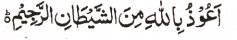 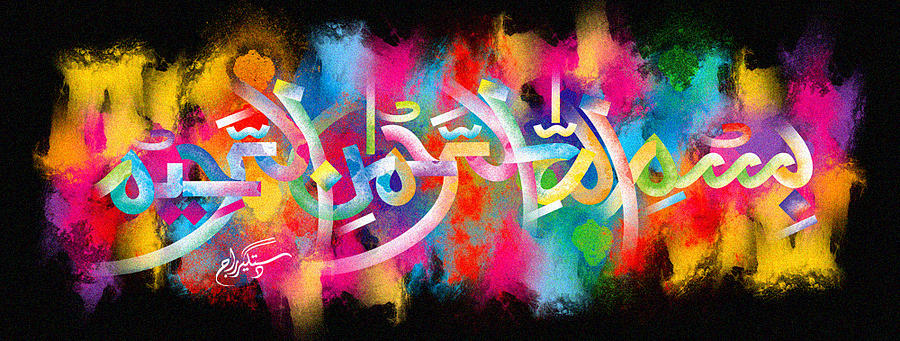 The Name of Allah  on a Slice of the Miracle Mandarin of Tuesday 15/12/15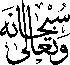 The Exclusive Islamic Miracle Photographs of Dr Umar Elahi AzamTuesday 15th November 2015Manchester, UKIntroduction There was an impression of The Name of Allah  on a slice of this mandarin.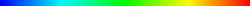 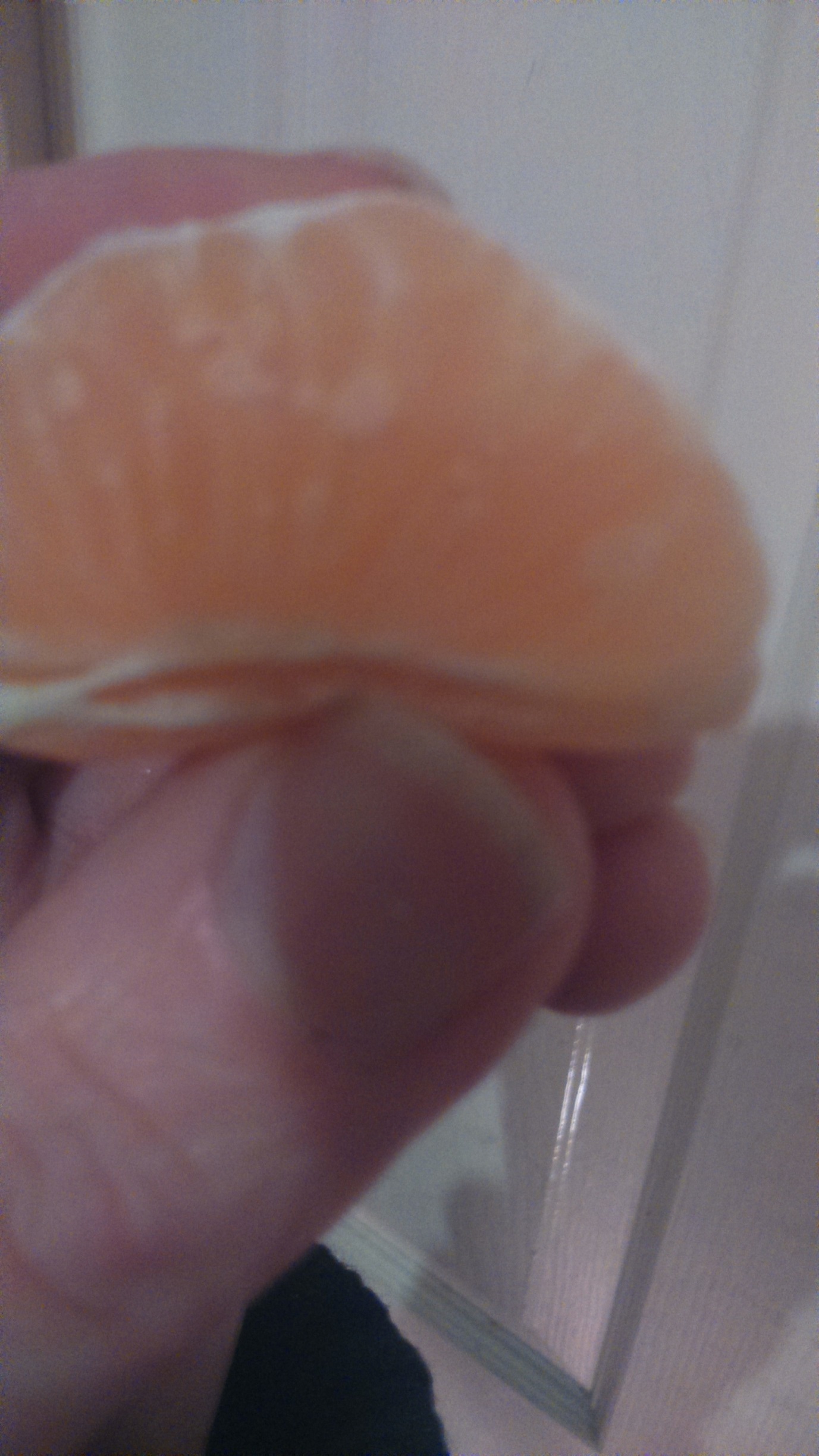 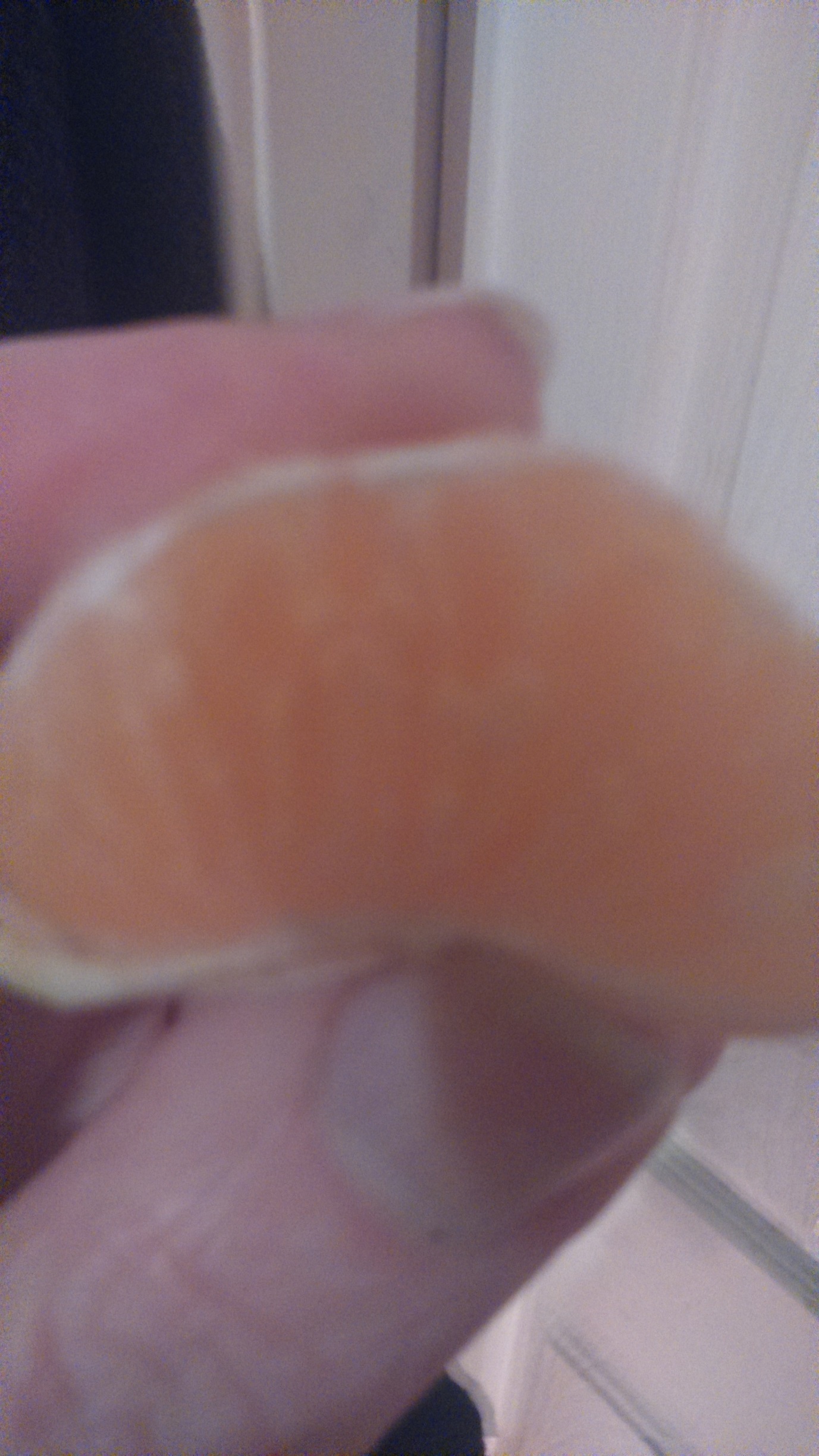 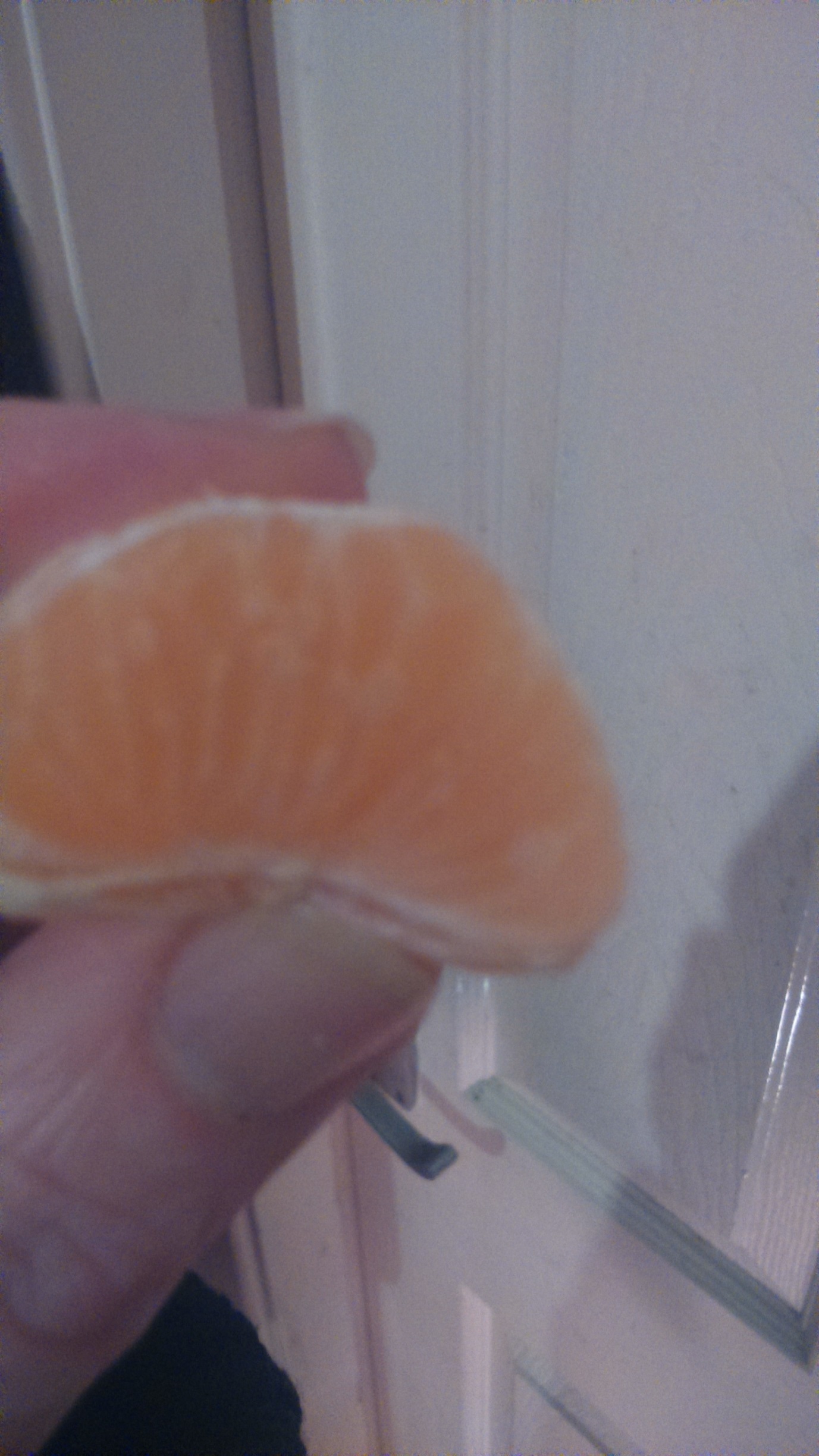 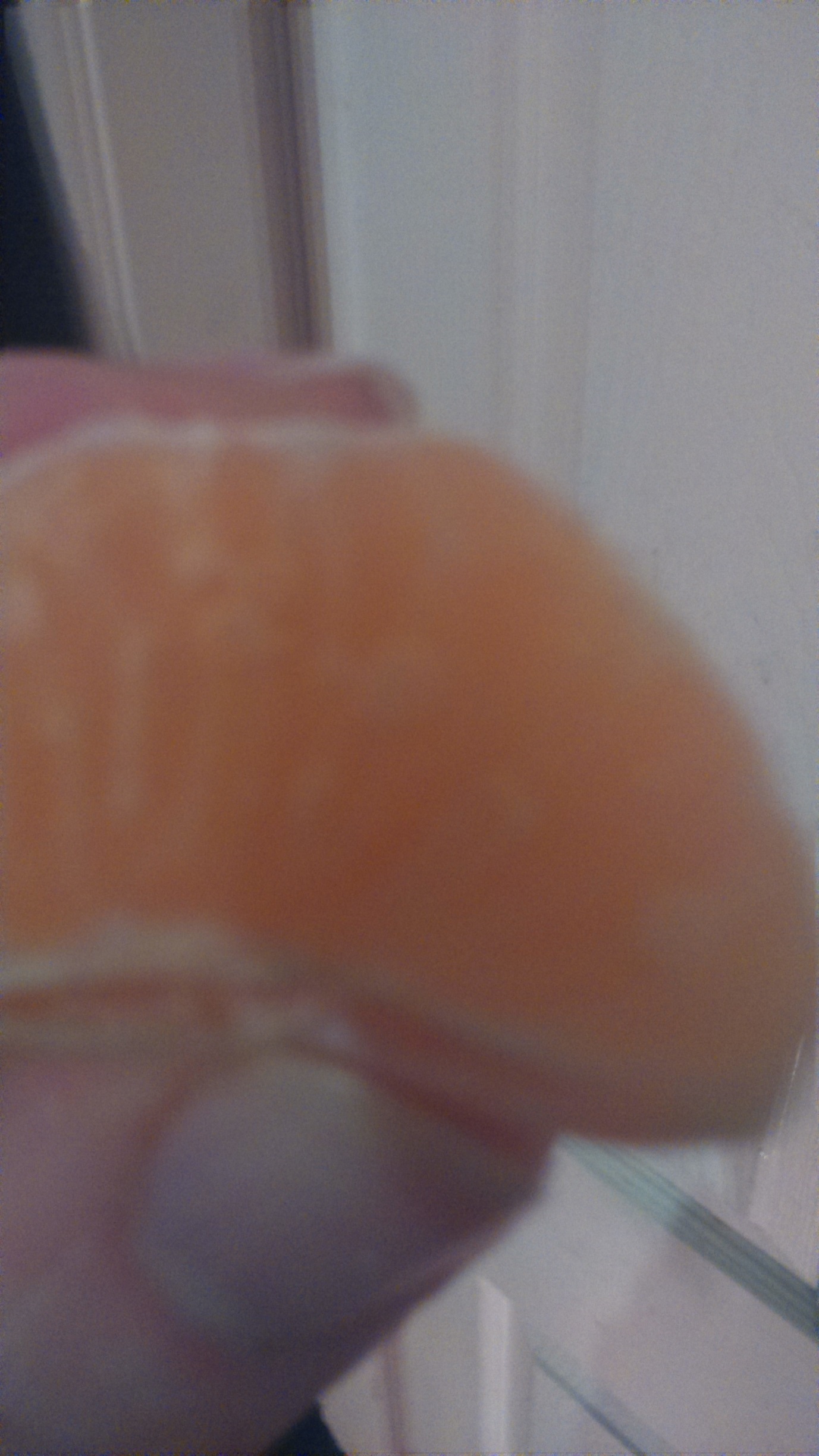 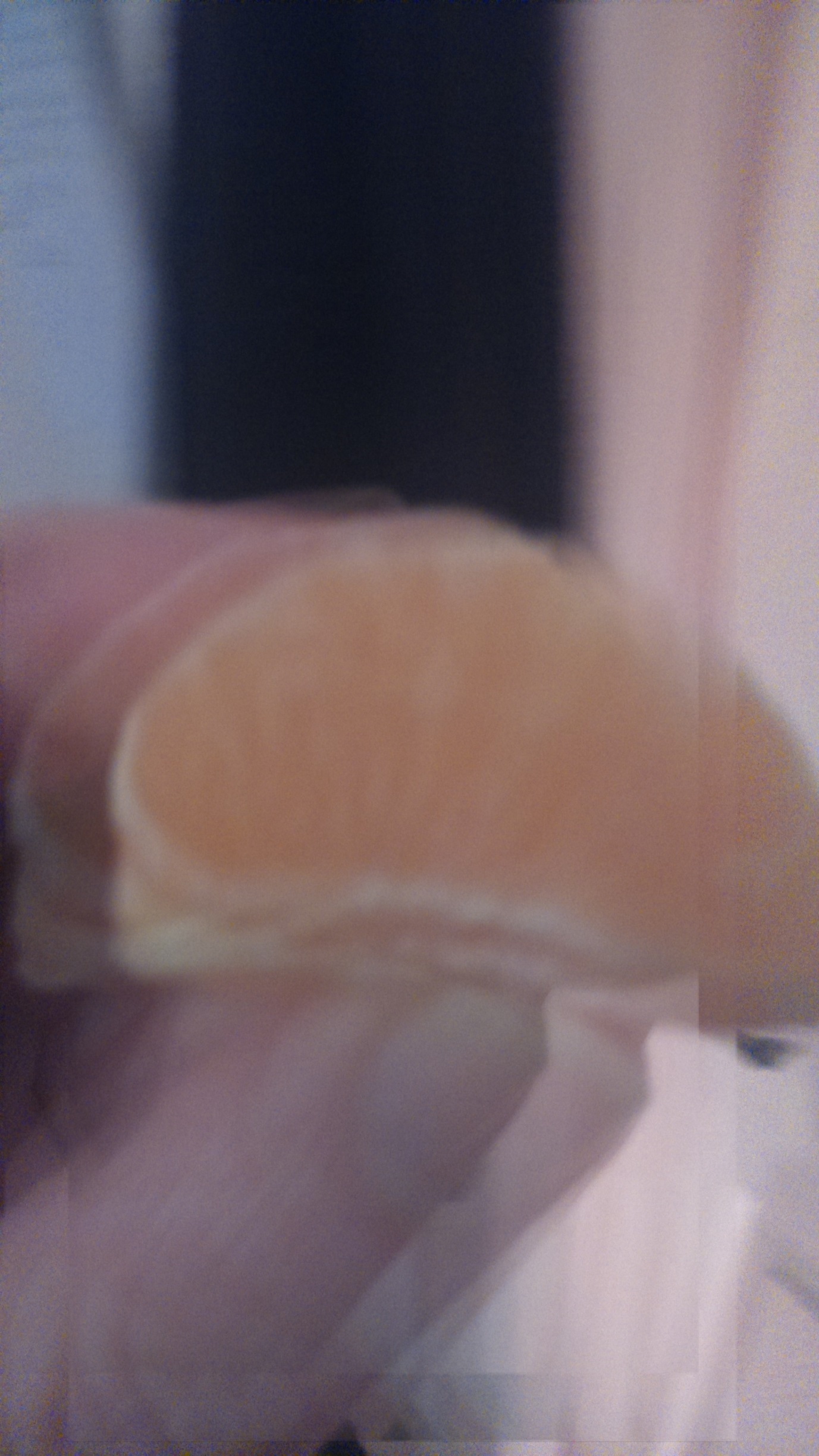 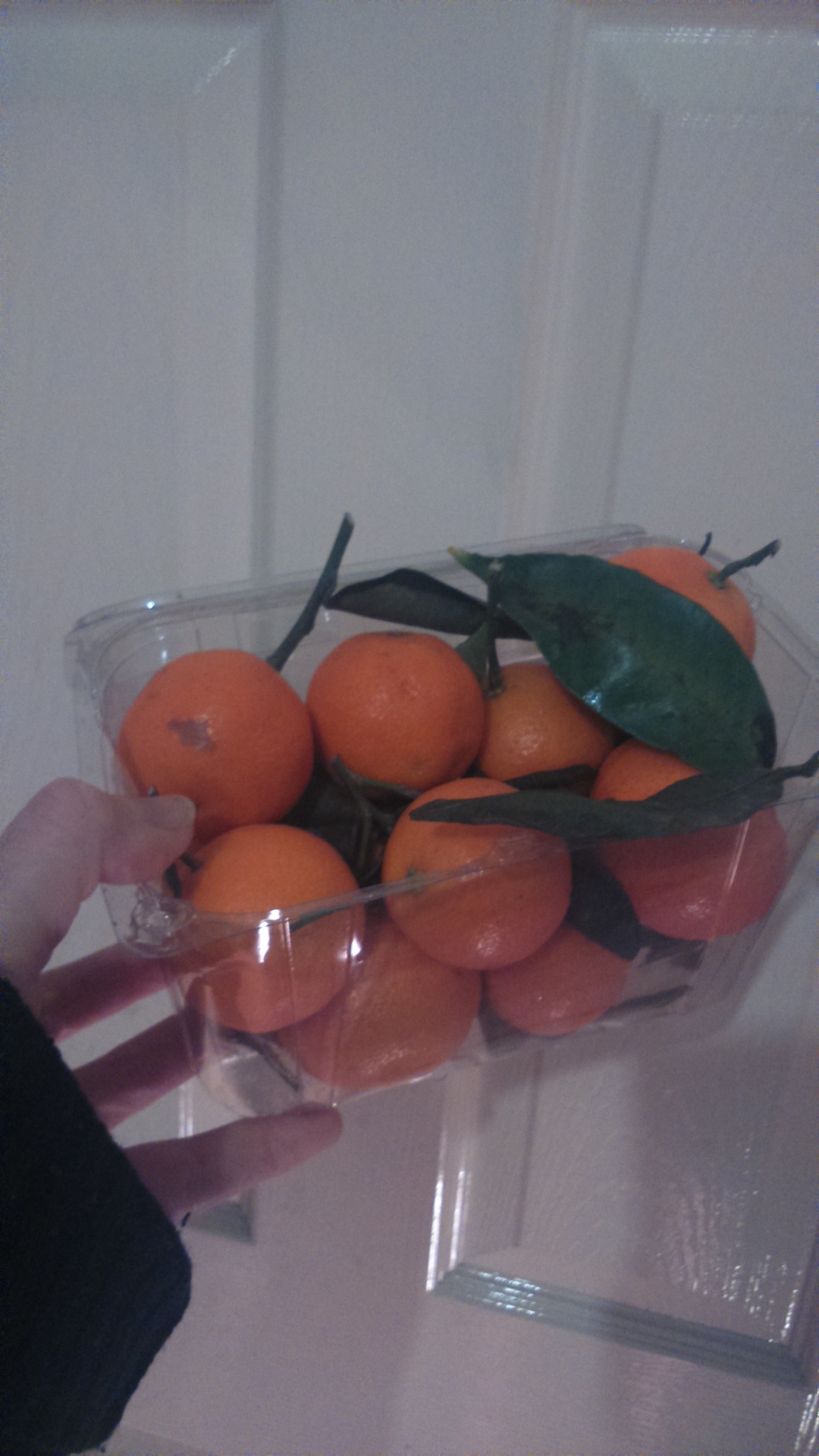 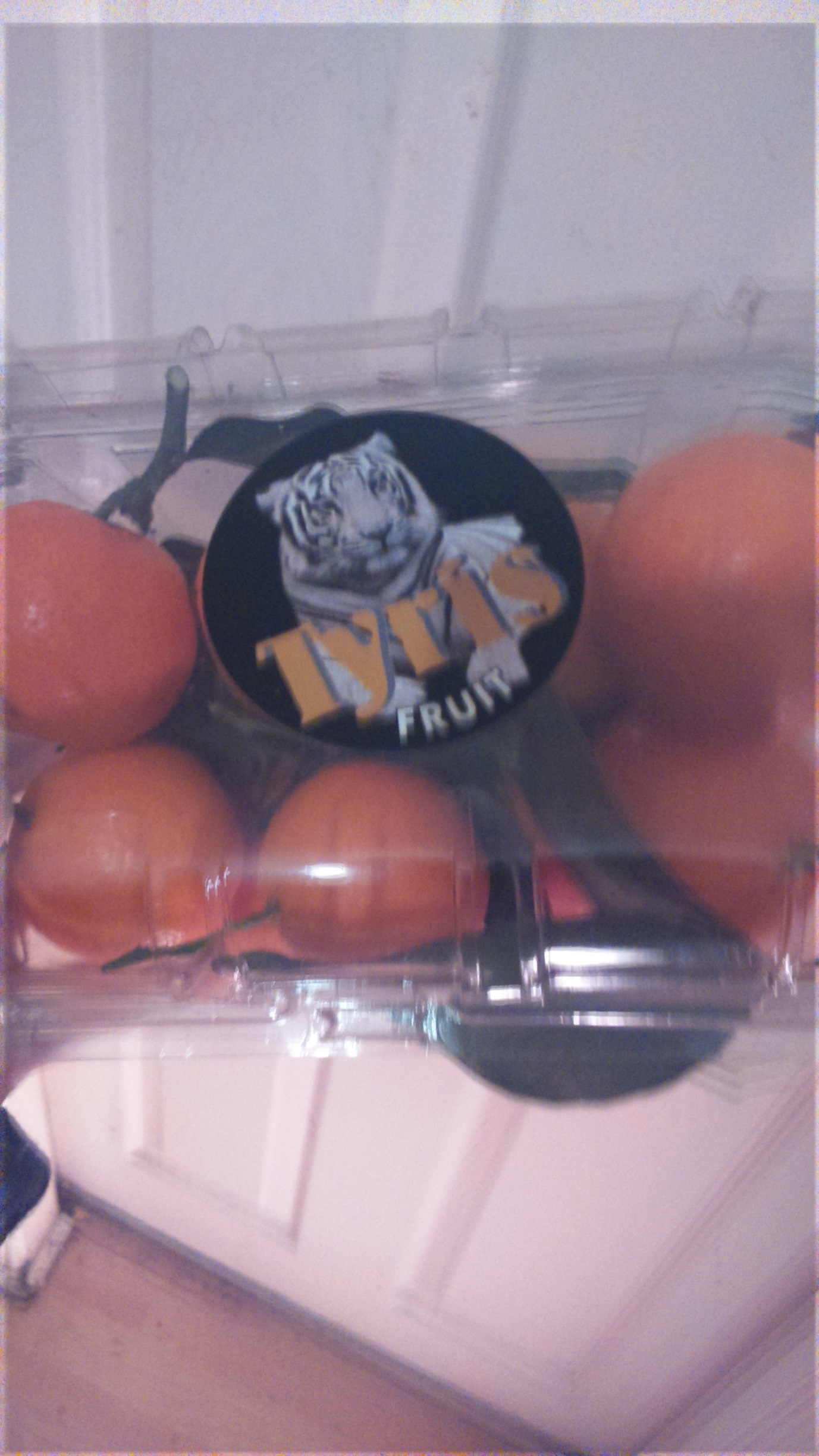 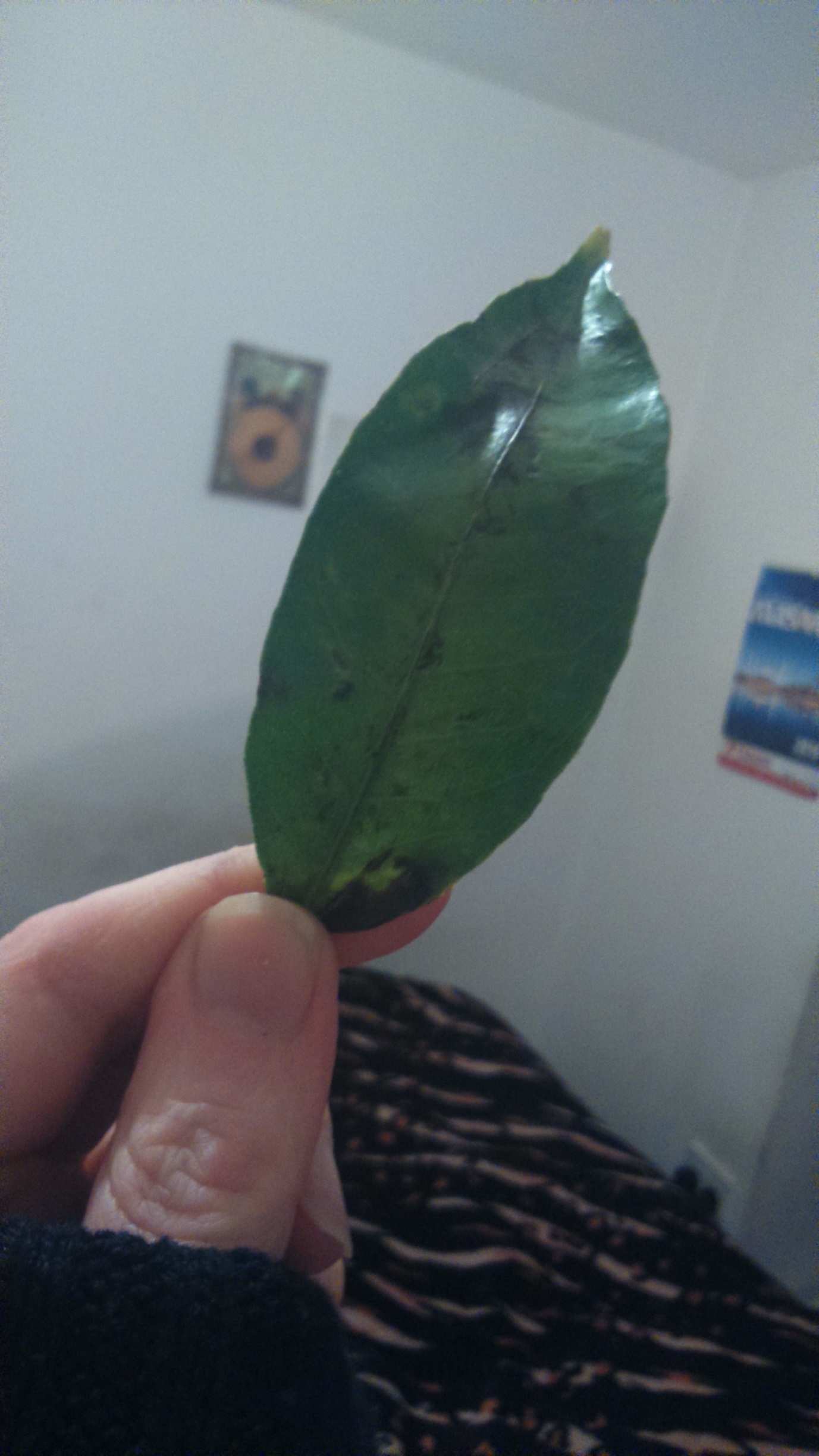 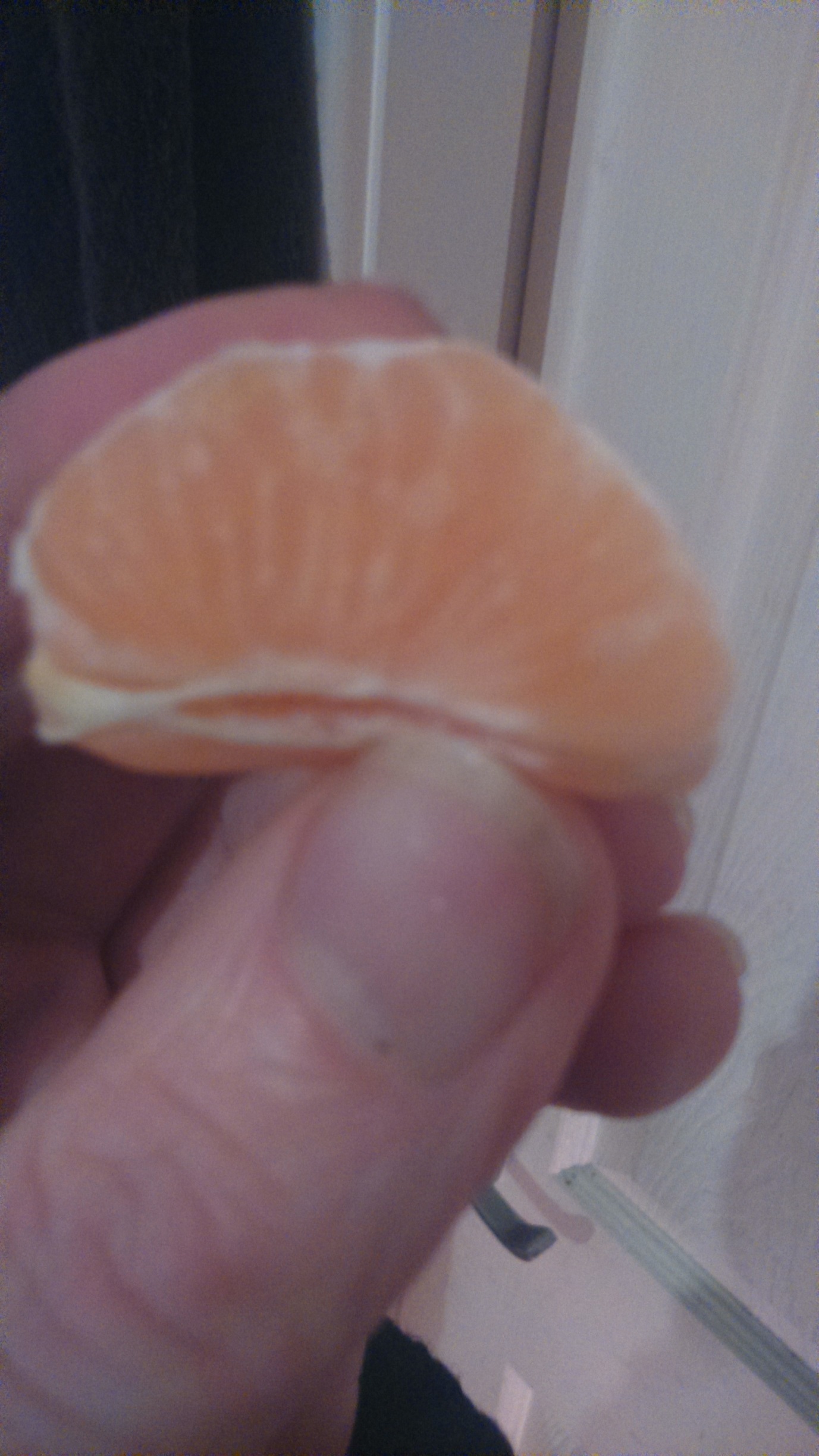 